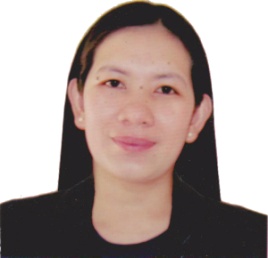 AngelicaAngelica.230284@2freemail.com   OBJECTIVE:        To be part and of service to your institution where my skills learning’s and work ethics can be applied and to align my personal and career path together with your defined direction and objective.                     I am eager to combine my experience with my knowledge in demonstrating my capabilities if given the opportunity I would appreciate an interview at your outmost convenience to discuss my qualifications in greater details and to see how my expertise would be of mutual benefit.WORKING EXPERIENCE: J-DAN MOVERS                                                                                                [April 2010- April 6, 2015]        Santol Balagtas Bulacan, Phils.Position                                                                                                               Job Duties and Responsibilities:Supply Chain Assistant-Transport                                                                                                               Take inventory & analyze all documentation such as invoices, bills & other supply documents Analyze items & check the quality of materials before preparing them for dispatch Customer helpdesk if there is complaints & problems of the booking, shipment & also prepare shipping documentation.Make sure all supplies are sent on due time & reach the correct destinationsMonitor the stock levels & keep maintenance in warehouseCoordinate all the drivers about their booking schedule & status of the shipmentAssist the supply chain manager in planning & organizing the distribution of goods & prepare Hauler’s Billing & AP Responsible for Customer Accounts Payable like Del Monte, Uratex & Unilever.Ensure products movement from               Suppliers to retail outlets.Sharjah Cable Factory( Switchgear Subdivision)                                               [April 2008-  Feb.2009]         Sharjah,United Arabs of EmiratesPosition                                                                                                               Job Duties and Responsibilities:Executive Secretary                                                                      Responsible & prepare the sales order & sales invoices to client & answering inquiries from customer to supplierNegotiate contract price, terms & condition & delivery schedule.Prepare purchase order to SupplierAuditing & checking all quotations & purchase order for customer & supplierAssist the accounting to prepare payroll & expenses reports of the company.Financial Partners International                                                                 [June 2007-Aug.2007]   Plaza 66, Nanjing Road, Room 1801, Shanghai,China Position     							Job Duties and Responsibilities:Marketing & Financial Adviser’s  Assistant                                  Responsible for Scheming & valuating the report of the clientAnalyze their contribution total to date and their current contribution if it is monthly, yearly, or quarterly.Compute their total return and annual return of the client.Responsible to take the prospected clients. (Formerly UTA) Lear Automotive Services                                                [Sept. 23, 2000- Jan. 6, 2006] () B.V. Phil Branch       Mactan Export Processing Zone, Cebu Philippines Position                                                                             Job Duties and Responsibilities:Warehouse Encoder Responsible for encoding the raw materials & finished goods shipmentAuditing & Dispatching the finished goods shipmentAssign/ create Carrier details 29.3.3. Encode the ship via, FOB point, Mode of transport, Vehicle ID.EDUCATIONAL BACKGROUND:College EducationUniversity of Cebu, Lapu- Lapu & Mandaue                                   [ 2001-  2006-Und.]Mandaue City, Cebu Phils.                                                                Working ScholarBachelor of Science in Commerce, major in Management AccountingSecondary EducationMarigondon National High School                                                   [ 1995 - 1999]Marigondon Lapu- Lapu City,Cebu                                                     Honorable MentionPrimary EducationSuba Masulog, Elementary School                                                    [1990 - 1995]Suba- Masulog Basak, Lapu-Lapu City,Cebu,PhilS.                               Honorable MentionQUALIFICATIONS &  SKILLS:Good Team member & leading personality as wellCreative,open minded, hard working,self esteem & optimistic personAbility of making decisions & managing critical situations during workReady to work in a challenging environment with tight deadlineGood oral & written communication skillsBasic knowledge of accounting & bookkeepingComputer Literate